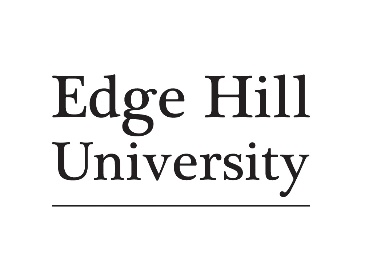 Global Friends Mentor Application Form		The Global Friends programme provides new international students at Edge Hill a link with a local Edge Hill student to help them adapt to life at Edge Hill and in the UK during their first few weeks. The ‘global friend mentor’ should also be available for new international students to contact prior to arrival in the UK. The programme allows local & international students to experience each others cultures on a more personal level. The programme runs for the first semester (Including free trips and events) and continues into the second semester and beyond if you and your ‘global friend mentee’ want to continue.If you would like to apply to work as a global friend mentor, please complete the form below and submit your form to me. Before completing the form please ensure you are fully committed to the programme to ensure it is successful for both your friend and you. You should have also completed at least 6 months study at Edge Hill.You will be expected to:Reply to your friends emails prior to arrival and respond as soon as possible.Keep in touch with them for at least the first semester if possible.Attend the social events arranged by International Office during the first week of term. All global friends’ applicants (mentors) will be required to attend an information session which details the scheme before they can take part in it.  Available sessions will be emailed around once a completed application form has been received.When completing this form please ensure you complete it as fully and honestly as you can. We will try and match friends together according to their interests, course, level of study etc.Please tell us about your interests & hobbies which will help us match you to an international friend.A little more information about yourself:The completed form should be emailed to KaySpears spearsk@edgehill.ac.uk , please include in the subject of the email “Global Friend Mentor application” and insert your surname. The information on this form is for the use by International Office solely and will not be passed onto any third party. Should you have any questions do not hesitate to contact the International Office.To comply with General Data Protection Regulations by completing this form you are consenting to your information to be exchanged with your Global Friend. Your data will be used for no other purpose.FIRST NAME:FIRST NAME:SURNAME:STUDENT NUMBER:STUDENT NUMBER:MALE / FEMALE (please delete)MALE / FEMALE (please delete)NATIONALITY:NATIONALITY:TERM TIME ADDRESS:TERM TIME ADDRESS:MOBILE NUMBER:MOBILE NUMBER:LANDLINE NUMBER:LANDLINE NUMBER:EDGE HILL EMAIL ADDRESS:EDGE HILL EMAIL ADDRESS:ALTERNATIVE EMAIL ADDRESS:ALTERNATIVE EMAIL ADDRESS:COURSE OF STUDY:COURSE OF STUDY:HOW MANY ‘GLOBAL FRIENDS’ ARE YOU ABLE TO MENTOR?Please Circle            1                         2                        3                            4Please Circle            1                         2                        3                            4Please Circle            1                         2                        3                            4Please Circle            1                         2                        3                            4What types?SportsTravelBooks & ReadingMoviesArts/MuseumsOutdoor ActivitiesMusicFoodOther interestsPlease list the sports societies you are involved in with Edge Hill’s Students Union.Please list the social societies you are involved in with Edge Hill’s Students Union.Have you travelled abroad, if so where?Do you speak any foreign languages and if so, to what level?Do you have a belief in any religion or faith, if so which?Do you have any special dietary requirements?